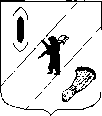 АДМИНИСТРАЦИЯ  ГАВРИЛОВ-ЯМСКОГОМУНИЦИПАЛЬНОГО  РАЙОНАПОСТАНОВЛЕНИЕ10.03.2023  № 226О внесении изменений в  постановление Администрации Гаврилов-Ямского муниципального района от 10.01.2022 № 7	В соответствии с 	решением Собрания представителей Гаврилов-Ямского муниципального района от 16.02.2023 № 213 «О  внесении  изменений в решение Собрания представителей Гаврилов-Ямского муниципального района от 15.12.2022 г.  № 197  «О бюджете Гаврилов- Ямского муниципального района на 2023 год и на плановый период 2024-2025 годов»,  руководствуясь постановлением Администрации Гаврилов-Ямского муниципального района  от 07.09.2021 № 751 «Об утверждении Порядка  разработки,  реализации и оценки эффективности муниципальных программ Гаврилов-Ямского муниципального района» и статьей 26 Устава Гаврилов-Ямского муниципального района Ярославской области,АДМИНИСТРАЦИЯ МУНИЦИПАЛЬНОГО РАЙОНА ПОСТАНОВЛЯЕТ:1. Внести изменения в постановление Администрации Гаврилов-Ямского муниципального района от 10.01.2022 № 7 «Об утверждении муниципальной программы «Обеспечение качественными коммунальными услугами населения Гаврилов-Ямского муниципального района»  на 2022-2025 годы:1.1. Паспорт Муниципальной программы «Обеспечение качественными коммунальными услугами населения Гаврилов-Ямского муниципального района» на 2022 - 2025 год изложить в новой редакции  (Приложение 1).1.2. Ресурсное обеспечение Муниципальной программы «Обеспечение качественными коммунальными услугами населения Гаврилов-Ямского муниципального района» на 2022 - 2025 год изложить в новой редакции (Приложение 2). 1.3. Паспорт Муниципальной целевой программы «Газификация и модернизация жилищно-коммунального хозяйства Гаврилов-Ямского муниципального района» на 2022-2025 годы изложить в новой редакции (Приложение 3).1.4. Раздел «Задачи и мероприятия муниципальной целевой программы» Муниципальной целевой программы «Газификация и модернизация жилищно-коммунального хозяйства Гаврилов-Ямского муниципального района» на 2022-2025  изложить в новой редакции (Приложение 4).1.5. Приложения 1 объекта капитального строительства/реконструкции/ приобретаемого недвижимого имущества к Муниципальной целевой программе «Газификация и модернизация жилищно-коммунального хозяйства Гаврилов-Ямского муниципального района» на 2022-2025 годы изложить в новой редакции (Приложение 5).1.6. Паспорт Муниципальной целевой программы «Развитие водоснабжения, водоотведения и очистки сточных вод Гаврилов-Ямского муниципального района» на 2022-2025 годы изложить в новой редакции (Приложение 6).1.7. Раздел «Задачи и мероприятия муниципальной целевой программы» Муниципальной целевой программы «Развитие водоснабжения, водоотведения и очистки сточных вод Гаврилов-Ямского муниципального района» на 2022-2025 годы изложить в новой редакции (Приложение 7).1.8. Паспорт Муниципальной целевой программы «Оказание государственной поддержки отдельным категориям граждан, проживающим в Гаврилов-Ямском муниципальном районе» на 2022-2025 годы изложить в новой редакции (Приложение 8).1.9. Раздел «Задачи и мероприятия муниципальной целевой  программы» Муниципальной целевой программы «Оказание государственной поддержки отдельным категориям граждан, проживающим в Гаврилов-Ямском муниципальном районе» на 2022-2025 годы изложить в новой редакции (Приложение 9).2. Контроль за исполнением настоящего постановления возложить на  заместителя Главы Администрации муниципального района  Таганова В.Н.3. Постановление опубликовать в   районной массовой газете «Гаврилов-Ямский вестник» и разместить на официальном сайте Администрации Гаврилов-Ямского муниципального района.4. Постановление вступает в силу с момента официального опубликования.Глава Гаврилов-Ямского муниципального района                                                                 А.Б.Сергеичев                                                                                                                                                                     Приложение 1к постановлению Администрациимуниципального района                                                                                             от 10.03.2023 № 226ПАСПОРТ МУНИЦИПАЛЬНОЙ ПРОГРАММЫ                                    « Обеспечение качественными коммунальными услугами населения Гаврилов-Ямского муниципального района» на 2022 - 2025 годыI. Общая характеристика сферы реализацииМуниципальной программыЖилищно-коммунальное хозяйство (далее – ЖКХ) является одной из важных сфер экономики Гаврилов - Ямского муниципального района, которая тесно связана с обеспечением жизнедеятельности населения, предприятий и  организаций района. Общество предъявляет справедливые требования, желая видеть в ЖКХ безаварийную, более «прозрачную» по формам работы отрасль.В  течение последних лет отрасль претерпевает  серьезные изменения, осуществляется её  дальнейшее развитие на основе проведения реформирования ЖКХ, являющегося составной частью преобразований экономики и неразрывно связанного с целями и задачами территориального планирования муниципального района. Анализ изменений, произошедших в ЖКХ района, показывает, что факторами успеха (сильными сторонами)  в отрасли являются:- создание правовых и организационных основ государственной политики в отрасли, определение её приоритетных направлений и отработка механизмов реализации; - постепенное повышение доли населения в оплате жилищно-коммунальных услуг с одновременным применением мер адресной социальной поддержки малообеспеченных слоёв населения;- формирование конкурентной среды; - осуществление постепенного перехода к новым формам управления жилищным фондом; - реализация мероприятий по газификации, модернизации объектов инженерной инфраструктуры и энергоресурсосбережению, основной целью которых является рациональное использование энергоресурсов, исключение непроизводительных затрат при производстве коммунальных услуг. Вместе с тем наряду с положительными результатами преобразований пока не удалось обеспечить существенного улучшения ситуации в сфере ЖКХ и обеспечить комфортные и безопасные условия проживания населения, что обусловлено наличием слабых сторон (проблем) отрасли ЖКХ.До недавнего времени имело место негативное изменение экономических условий функционирования организаций коммунального комплекса, связанное с резким падением уровня доходов населения.Такое положение не могло не отразиться на экономическом положении ЖКХ муниципального района. Предприятия отрасли, не имея достаточных доходов от предоставленных жилищно-коммунальных услуг, не производили инвестиций в основные производственные фонды в объемах, необходимых не только для развития инфраструктуры, но и для ее поддержки. Все это привело к ряду проблем, основными из которых являются:- недостаточное развитие коммунальных систем для обеспечения возрастающих потребностей общества, в том числе связанных с новым строительством;- неравномерное распределение коммунальных мощностей, приводящее к неэффективному использованию ресурсов;- высокий процент износа объектов коммунальной инфраструктуры и жилищного фонда, составляющий более 60 процентов; - высокий уровень потерь тепловой энергии (более 19 процентов) в процессе производства и транспортировки ресурсов до потребителей. Потери  прежде всего связаны с техническим состоянием сетей, более трети которых нуждаются в замене;- низкий коэффициент использования основных фондов отрасли;- недостаточный объём средств, направляемых на модернизацию объектов коммунальной инфраструктуры;- низкий уровень газификации жилищного фонда;- высокая доля непроизводительных расходов;- низкая эффективность системы управления в ЖКХ, преобладание административных методов хозяйствования над рыночными;-  сложное финансовое состояние организаций ЖКХ. Реализации мероприятий по решению имеющихся в отрасли проблем будут способствовать: - наличие нормативной базы, которая позволяет проводить эту работу;- заинтересованность и готовность муниципальных образований к участию в совместной работе по решению имеющихся проблем; - использование достижений в практике организации и работы ЖКХ;- получение софинансирования из областного бюджета.Если имеющиеся проблемы отрасли не будут решены в рамках предполагаемых муниципальных целевых программ «Газификация и модернизация жилищно-коммунального хозяйства Гаврилов-Ямского муниципального района»  на 2022-2025 годы и «Развитие водоснабжения, водоотведения и очистки сточных вод Гаврилов-Ямского муниципального района» на 2022-2025 годы (далее - Программа), то возможны следующие социальные последствия и чрезвычайные ситуации эпидемиологического и техногенного характера:- рост количества аварий и чрезвычайных ситуаций на объектах ЖКХ;- ухудшение экологического состояния территорий района;- снижение  качества предоставляемых жилищно-коммунальных услуг;- повышение износа объектов инженерной инфраструктуры и жилищного фонда;- увеличение потерь энергетических ресурсов в процессе их доставки потребителям;- невозможность обеспечения технического перевооружения и реконструкции отрасли;- снижение надёжности работы систем жизнеобеспечения.Таким образом, из анализа сильных и слабых сторон, рисков (угроз) и возможностей можно сделать вывод о том,  что, несмотря на угрозы  и риски, существует достаточно позитивных факторов, способных обеспечить успешную реализацию намечаемых мероприятий. По итогам проведенных в Гаврилов-Ямском муниципальном районе Ярославской области рейдов по изучению социально-бытовых условий жизни ветеранов Великой Отечественной войны 1941-1945 годов был выявлен ряд проблем, одной из которых является необходимость повышения уровня благоустройства и проведения ремонтов, занимаемых ветеранами Великой Отечественной войны 1941-1945 годов жилых помещений. Были сформированы соответствующие предварительные списки.         Состояние жилых помещений, в которых проживают ветераны Великой Отечественной войны 1941-1945 годов, не признанные нуждающимися в жилых помещениях в соответствии с жилищным законодательством и не имеющие права на получение социальной поддержки по обеспечению жильем за счет средств федерального бюджета, требует не только ремонта, но и проведения мероприятий, направленных на повышение уровня обеспеченности их коммунальными услугами.          Поддержка ветеранов Великой Отечественной войны 1941-1945 годов послужит дополнительным подтверждением их заслуг.	Целесообразно и необходимо использовать программный метод решения данных проблем.Реализация мероприятий, входящих в настоящую муниципальную Программу, будет способствовать решению жизненно важных задач в области жилищно-коммунального комплекса и позволит обеспечить население Гаврилов-Ямского муниципального района Ярославской области качественными коммунальными услугами.II. Приоритеты политики в сфере реализации Муниципальной программы и ожидаемые конечные результаты ее реализации         Обеспечение   качественными   коммунальными   услугами   населения Гаврилов-Ямского муниципального района является важнейшим направлением социально-экономического развития Гаврилов-Ямского муниципального района.        Приоритетами политики в сфере реализации Программы являются: повышение уровня и качества жизни населения, важнейшей составляющей которого является экологическая обстановка, в том числе обеспечение населения качественными и надёжными коммунальными услугами; повышения инфраструктурной обеспеченности населения;-создание должного уровня обеспеченности населения района теплом, горячей водой и газом, создание условий для развития отраслей народного хозяйства, которые оказывают существенное влияние на социальное и экономическое развитие Гаврилов-Ямского муниципального района, на повышение уровня жизни населения, на состояние экономики в целом.Реализация мероприятий Программы позволит:- повысить качество предоставляемых населению услуг по водоснабжению и водоотведению, обеспечить население питьевой водой, соответствующей установленным нормативным требованиям, централизованными системами водоснабжения, водоотведения и очистки сточных вод, что приведёт к повышению качества жизни граждан;-увеличить долю сточных вод, соответствующих установленным требованиям;-достичь требуемого уровня надежности и стабильности работы водозаборных и очистных сооружений;-использовать новые инструменты в организации управленческой деятельности, которые обеспечат эффективное использование материально-технических и финансовых ресурсов;-снизить удельный вес потерь тепловой энергии в процессе производства и транспортировки до потребителей в результате строительства объектов теплоснабжения;-увеличить уровень газификации жилищного фонда в сельской местности;     Ожидаемые конечные результаты - снижение уровня износа объектов коммунальной инфраструктуры, повышение качества и надёжности коммунальных услуг, снижение экологической нагрузки, улучшение санитарной обстановки.     Социально-экономический эффект от реализации мероприятий Программы будет  выражен в повышении уровня и качества жизни населения района, посредством:- увеличения уровня газификации, увеличения количества построенных и реконструированных котельных;-повышения качества предоставляемых населению услуг по водоснабжению и водоотведению (обеспечение населения питьевой водой, соответствующей установленным нормативным требованиям и доступа к централизованным системам водоснабжения, водоотведения и очистки сточных вод).- снизить количества ветеранов, нуждающихся в ремонте жилых помещений.      Эффективность муниципальной программы будет обеспечена концентрацией финансовых и материально-технических ресурсов, а так же новыми подходами к организации управленческой деятельности для улучшения социально-бытовых условий, качества жизни населения района.III. Обобщенная характеристика мер государственного регулирования в рамках Муниципальной программыОсновными мерами правового регулирования при реализации Муниципальной программы являются федеральные и региональные нормативные правовые акты, регламентирующие деятельность в сфере жилищно-коммунального хозяйства:- Указ Президента Российской Федерации от 21 июля 2020 года № 474 «О национальных целях развития Российской Федерации на период до 2030 года»;- Постановление Правительства Российской Федерации от 10 сентября 2016г. № 903 «О порядке разработки и реализации межрегиональных и региональных программ газификации жилищно-коммунального хозяйства, промышленных и иных организаций»;- Постановление Правительства Российской Федерации от 30 декабря 2017г. № 1710 «Об утверждении государственной программы Российской Федерации «Обеспечение доступным и комфортным жильем и коммунальными услугами граждан Российской Федерации»;- Закон Ярославской области от 28 июня 2013 г. № 32-з «Об отдельных вопросах организации проведения капитального ремонта общего имущества в многоквартирных домах на территории Ярославской области»;-	Стратегия социально-экономического развития Ярославской области до 2025 года, утвержденная постановлением Правительства области от 06.03.2014	№	188-п «Об утверждении Стратегии социально-экономического развития Ярославской области до 2025 года»;-  Решение Собрания представителей Гаврилов-Ямского муниципального района «Об утверждении Стратегии социально-экономического развития Гаврилов-Ямского муниципального района до 2025 года» от 20.12.2018 № 164. IV. Механизм реализации Муниципальной программы1. Реализацию Муниципальной программы, подпрограмм Муниципальной программы предполагается осуществлять на территории Гаврилов-Ямского района.Реализация Муниципальной программы заключается в реализаций подпрограмм и осуществляется ответственными исполнителями подпрограмм.Реализация мероприятий подпрограммы осуществляется исполнителями мероприятий подпрограммы и участниками мероприятий подпрограммы в соответствии с требованиями подпрограммы и сроками реализации подпрограммы и (или) в соответствии с принятыми ответственным исполнителем подпрограммы методиками и стандартами.V. Цель (цели), задачи и целевые показатели муниципальной программы1. Цель муниципальной программы: - повышение качества и надежности предоставления жилищно-коммунальных услуг населению Гаврилов-Ямского муниципального района.2. Задачи муниципальной программы:- модернизация объектов теплоснабжения (перевод котельных на газовое топливо) Гаврилов-Ямского муниципального района; - обеспечение малонаселенных сельских пунктов качественной питьевой водой.-  обеспечение доступности и качества жилищно-коммунальных услуг;- улучшение жилищных условий ветеранов (инвалидов) Великой Отечественной войны 1941-1945 годовЦелевые показатели  муниципальной программыПодпрограмма 1:  МЦП  «Газификация и модернизация жилищно-коммунального хозяйства Гаврилов-Ямского муниципального района» на 2022-2025 годыПодпрограмма 3:  МЦП «Обеспечение бесперебойного предоставления коммунальных услуг потребителям» на 2022-2025 годыПодпрограмма 4:  МЦП « Оказание государственной поддержки отдельным категориям граждан, проживающих в Гаврилов-Ямском муниципальном районе»на 2022-2025 годы3. Ресурсное обеспечение Муниципальной программы:I. «Газификация и модернизация жилищно-коммунального хозяйства Гаврилов-Ямского муниципального района» на 2022-2025 годыПАСПОРТ МУНИЦИПАЛЬНОЙ ЦЕЛЕВОЙ ПРОГРАММЫСписок принятых сокращений:	УЖКХКСиП – Управление жилищно-коммунального хозяйства, капитального строительства и природопользованияПриложение 1 к муниципальной целевой программеПаспорт объекта капитального строительства/реконструкции/ приобретаемого недвижимого имущества                                                                                                                     Паспорт 1                                                                                                                            Паспорт 2Паспорт 3                                                                                                                           Паспорт 4                                                                                                                           Паспорт 5       Паспорт 6                                                                                                                            Паспорт 7Паспорт 8     Паспорт 92. «Развитие водоснабжения, водоотведения и очисткисточных вод Гаврилов-Ямского муниципального района»на 2022-2025 годыПАСПОРТ МУНИЦИПАЛЬНОЙ ЦЕЛЕВОЙ  ПРОГРАММЫ Список принятых сокращений: УЖКХКСиП – Управление жилищно-коммунального хозяйства, капитального строительства и природопользования   3.  «Обеспечение бесперебойного предоставления  коммунальных услуг потребителям» на 2022-2025 годыПАСПОРТ МУНИЦИПАЛЬНОЙ ЦЕЛЕВОЙ  ПРОГРАММЫ* Ожидаемое финансированиеIII. Задачи и мероприятия муниципальной целевой программы Список принятых сокращений: УЖКХКСиП – Управление жилищно-коммунального хозяйства, капитального строительства и природопользования   4. «Оказание государственной поддержки отдельным категориям граждан, проживающих в Гаврилов-Ямском муниципальном районе» на 2022-2025 годыПАСПОРТ МУНИЦИПАЛЬНОЙ ЦЕЛЕВОЙ  ПРОГРАММЫ* Ожидаемое финансированиеIY Задачи и мероприятия муниципальной программы Список принятых сокращений: УЖКХКСиП – Управление жилищно-коммунального хозяйства, капитального строительства и природопользования   Ответственный исполнитель  муниципальной программыУправление жилищно-коммунального хозяйства, капитального строительства и природопользования Администрации МРКуратор муниципальной программыТаганов В. Н. – заместитель Главы Администрации муниципального района, тел. (48534) 2-06-83Ответственные исполнители подпрограмм Муниципальной программыУправление жилищно-коммунального хозяйства, капитального строительства и природопользования Администрации МРСроки реализации муниципальной программы2022-2025 годыЦель муниципальной программыПовышение качества и надежности предоставления жилищно-коммунальных услуг населению Гаврилов-Ямского муниципального района Перечень подпрограмм Муниципальной программыМЦП «Газификация и модернизацияжилищно-коммунального хозяйства Гаврилов-Ямского муниципального района» на 2022-2025 годыМЦП «Развитие водоснабжения, водоотведения и очистки сточных вод» Гаврилов-Ямского муниципального района» на 2022-2025 годыМЦП «Обеспечение бесперебойного предоставления коммунальных услуг потребителям» на 2022-2025 годыМЦП « Оказание государственной поддержки отдельным категориям граждан, проживающим в Гаврилов-Ямском муниципальном районе»на 2022-2025 годыОбъемы и источники финансирования Муниципальной программы Всего по Муниципальной программе -20 626 198,91  руб., из них:Областные средства:2022  год – 1 665 000,0 руб.,2023  год – 5 222 000,0 руб.,2024  год - 0 руб.,2025 год - 0 руб.- средства бюджета муниципального района:2022  год – 8 143 198,91 руб.,2023  год -  2 880 000,0 руб.,2024  год -  1 661 000,0 руб.,2025  год -  1 055 000,0 руб.Плановые объемы финансирования подпрограмм  Муниципальной программы по годам реализацииМЦП «Газификация и модернизацияжилищно-коммунального хозяйства Гаврилов-Ямского муниципального района» Всего – 7 045 642 ,61 руб. из них:- областные средства:2022  год- 0 руб.;2023  год –5 000 000,0 руб.;2024  год –0 руб.;2025  год –0 руб.;- средства бюджета муниципального района: 2022  год - 1 275 642,61 руб.;2023  год –    770 000,0 руб.;2024  год -   0 руб.;2025  год-   0 руб.МЦП «Развитие водоснабжения, водоотведения и очистки сточных вод» Гаврилов-Ямского муниципального района»: Всего - 2 324 556,30 руб., их них:- областные средства:2022  год - 0 руб.;2023  год - 0 руб.;2024  год - 0 руб.;2025  год - 0 руб.;- средства бюджета муниципального района:2022  год – 1 082 556 ,30 руб.;2023  год - 580 000,0 руб.;2024  год - 405 000,0 руб.;2025 год -  257 000,0 руб.МЦП «Обеспечение бесперебойного предоставления коммунальных услуг потребителям»: Всего- 9 369 000,0 руб.,из них: областные средства:                                     2022  год -  0 руб.;2023  год -  0 руб.;2024  год -  0 руб.;2025 год -  0 руб.;- средства бюджета муниципального района:2022  год -  5 785 000,0 руб.;2023  год -  1 530 000,0 руб.;2024  год -  1 256 000,0 руб.;2025 год -   798 000,0 руб.МЦП « Оказание государственной поддержки отдельным категориям граждан, проживающим в Гаврилов-Ямском муниципальном районе»: Всего- 1 887 000,0 руб.,из них:областные средства:                                     2022  год – 1 665 000,0 руб.;2023  год -     222 000 руб.;2024  год -  0 руб.;2025 год -  0 руб.;- средства бюджета муниципального района:2022  год -  0 руб.;2023  год -  0 руб.;2024  год -  0 руб.;2025  год - 0 руб.Конечные результаты муниципальной программы- развитие системы теплоснабжения Гаврилов-Ямкого муниципального района-установка современных и экологических автоматизированных котлов- повышение надежности, безопасности и качества теплоснабжения;-обеспечение населения Гаврилов-Ямского муниципального района  питьевой водой, соответствующей требованиям безопасности и безвредности, установленным санитарно-эпидемиологическими правилами;- снижение уровня износа объектов коммунальной инфраструктуры, повышение качества и надёжности коммунальных услуг, снижение экологической нагрузки, улучшение  санитарной обстановки;- повышение уровня обеспеченности коммунальными услугами.Электронный адрес размещения Муниципальной программы в информационно-телекоммуникационной сети «Интернет»https://gavyam.ru/regulatory/npa/index_gkh.phpНаименованиеЕдиницаЗначения целевых показателейЗначения целевых показателейЗначения целевых показателейЗначения целевых показателейЗначения целевых показателейцелевого показателяизмерениябазовый2021год2022год2023год2024год2025 год1234567Обеспечение качественными коммунальными услугами населения Гаврилов-Ямского муниципального района»Обеспечение качественными коммунальными услугами населения Гаврилов-Ямского муниципального района»Обеспечение качественными коммунальными услугами населения Гаврилов-Ямского муниципального района»Обеспечение качественными коммунальными услугами населения Гаврилов-Ямского муниципального района»Обеспечение качественными коммунальными услугами населения Гаврилов-Ямского муниципального района»Обеспечение качественными коммунальными услугами населения Гаврилов-Ямского муниципального района»Обеспечение качественными коммунальными услугами населения Гаврилов-Ямского муниципального района»1. Повышение качества и надежности предоставления жилищно-коммунальных услуг населению Гаврилов-Ямского МР%1001001001001002. Доля населения, обеспеченного питьевой водой, отвечающей требованиям безопасности%94,194,294,494,595,03. Количество переведенных котельных на природный газед.001004. Предоставление мер государственной поддержки%100100100100100НаименованиеЕдиницаЗначения целевых показателейЗначения целевых показателейЗначения целевых показателейЗначения целевых показателейЗначения целевых показателейЗначения целевых показателейЗначения целевых показателейцелевого показателяизмерениябазовый2021год2022год2022год2023год2023год2024год2025год1234455671. Общее количество газифицированных котельныхед.21212122222222ИтогоххххххххПодпрограмма 2:  МЦП   «Развитие водоснабжения, водоотведения и очистки сточных вод                  Гаврилов-Ямского муниципального района» на 2022-2025 годыПодпрограмма 2:  МЦП   «Развитие водоснабжения, водоотведения и очистки сточных вод                  Гаврилов-Ямского муниципального района» на 2022-2025 годыПодпрограмма 2:  МЦП   «Развитие водоснабжения, водоотведения и очистки сточных вод                  Гаврилов-Ямского муниципального района» на 2022-2025 годыПодпрограмма 2:  МЦП   «Развитие водоснабжения, водоотведения и очистки сточных вод                  Гаврилов-Ямского муниципального района» на 2022-2025 годыПодпрограмма 2:  МЦП   «Развитие водоснабжения, водоотведения и очистки сточных вод                  Гаврилов-Ямского муниципального района» на 2022-2025 годыПодпрограмма 2:  МЦП   «Развитие водоснабжения, водоотведения и очистки сточных вод                  Гаврилов-Ямского муниципального района» на 2022-2025 годыПодпрограмма 2:  МЦП   «Развитие водоснабжения, водоотведения и очистки сточных вод                  Гаврилов-Ямского муниципального района» на 2022-2025 годыПодпрограмма 2:  МЦП   «Развитие водоснабжения, водоотведения и очистки сточных вод                  Гаврилов-Ямского муниципального района» на 2022-2025 годыПодпрограмма 2:  МЦП   «Развитие водоснабжения, водоотведения и очистки сточных вод                  Гаврилов-Ямского муниципального района» на 2022-2025 годы1. Количество построенных колодцев ед.         7         7778892. Количество отремонтированных колодцев ед.777899103. Мероприятия по улучшению качества водыед.4444444Итогохххххххх1. Оказание поддержки ресурсоснабжающим предприятиям ЖКХ в части частичного возмещения дополнительных расходов, возникших при обеспечении надежного предоставления коммунальных услуг потребителямм9001200000100011001200ИтогоххххххНаименованиеНаименованиеЕдиницаЕдиницаЗначения целевых показателейЗначения целевых показателейЗначения целевых показателейЗначения целевых показателейЗначения целевых показателейцелевого показателяцелевого показателяизмеренияизмерениябазовый2021год2022год2023год2024год2025год1122345671. Количество граждан, которым оказана социальная поддержкачел.чел.0022201918ИтогоххххххххИсточник финансированияВсегоВсегоОценка расходов (руб.), в том числе по годам реализацииОценка расходов (руб.), в том числе по годам реализацииОценка расходов (руб.), в том числе по годам реализацииОценка расходов (руб.), в том числе по годам реализацииОценка расходов (руб.), в том числе по годам реализацииОценка расходов (руб.), в том числе по годам реализации2022 год2023год2024год2024год2025год2025год1223455661. МЦП «Газификация и модернизация жилищно-коммунального хозяйства Гаврилов-Ямского муниципального района» на 2022-2025 годы»1. МЦП «Газификация и модернизация жилищно-коммунального хозяйства Гаврилов-Ямского муниципального района» на 2022-2025 годы»1. МЦП «Газификация и модернизация жилищно-коммунального хозяйства Гаврилов-Ямского муниципального района» на 2022-2025 годы»1. МЦП «Газификация и модернизация жилищно-коммунального хозяйства Гаврилов-Ямского муниципального района» на 2022-2025 годы»1. МЦП «Газификация и модернизация жилищно-коммунального хозяйства Гаврилов-Ямского муниципального района» на 2022-2025 годы»1. МЦП «Газификация и модернизация жилищно-коммунального хозяйства Гаврилов-Ямского муниципального района» на 2022-2025 годы»1. МЦП «Газификация и модернизация жилищно-коммунального хозяйства Гаврилов-Ямского муниципального района» на 2022-2025 годы»1. МЦП «Газификация и модернизация жилищно-коммунального хозяйства Гаврилов-Ямского муниципального района» на 2022-2025 годы»1. МЦП «Газификация и модернизация жилищно-коммунального хозяйства Гаврилов-Ямского муниципального района» на 2022-2025 годы»1.1.Предусмотрено решением Собрания представителей  муниципального района  о бюджете:1.1.Предусмотрено решением Собрания представителей  муниципального района  о бюджете:7 045 642,601 275 642,605 770 000,0000-- средства бюджета муниципального района- средства бюджета муниципального района7 045 642,601 275 642,60  770 000,0000-- областные средства- областные средства--5 000 000,0----- федеральные средства- федеральные средства-------- средства других бюджетов- средства других бюджетов-------1.2.Справочно (за рамками предусмотренных средств решением Собрания представителей  муниципального района  о бюджете):1.2.Справочно (за рамками предусмотренных средств решением Собрания представителей  муниципального района  о бюджете):          0-----0- средства бюджета муниципального района- средства бюджета муниципального района0-----0- областные средства - областные средства -------- федеральные средства - федеральные средства -------- иные источники - иные источники -------2. МЦП «Развитие водоснабжения, водоотведения и очисткисточных вод Гаврилов-Ямского муниципального района»на 2022-2025 годы2. МЦП «Развитие водоснабжения, водоотведения и очисткисточных вод Гаврилов-Ямского муниципального района»на 2022-2025 годы2. МЦП «Развитие водоснабжения, водоотведения и очисткисточных вод Гаврилов-Ямского муниципального района»на 2022-2025 годы2. МЦП «Развитие водоснабжения, водоотведения и очисткисточных вод Гаврилов-Ямского муниципального района»на 2022-2025 годы2. МЦП «Развитие водоснабжения, водоотведения и очисткисточных вод Гаврилов-Ямского муниципального района»на 2022-2025 годы2. МЦП «Развитие водоснабжения, водоотведения и очисткисточных вод Гаврилов-Ямского муниципального района»на 2022-2025 годы2. МЦП «Развитие водоснабжения, водоотведения и очисткисточных вод Гаврилов-Ямского муниципального района»на 2022-2025 годы2. МЦП «Развитие водоснабжения, водоотведения и очисткисточных вод Гаврилов-Ямского муниципального района»на 2022-2025 годы2. МЦП «Развитие водоснабжения, водоотведения и очисткисточных вод Гаврилов-Ямского муниципального района»на 2022-2025 годы2.1. Предусмотрено решением Собрания представителей  муниципального района  о бюджете:2.1. Предусмотрено решением Собрания представителей  муниципального района  о бюджете:2 324 556,311 082 556,31580 000,0405 000,0405 000,0405 000,0257 000,0- средства бюджета муниципального района- средства бюджета муниципального района  2 324 556,311 082 556,31580 000,0405 000,0405 000,0405 000,0257 000,0- областные средства- областные средства------- федеральные средства- федеральные средства------- средства других бюджетов- средства других бюджетов------2.2. Справочно (за рамками предусмотренных средств решением Собрания представителей  муниципального района  о бюджете):2.2. Справочно (за рамками предусмотренных средств решением Собрания представителей  муниципального района  о бюджете):------ средства бюджета муниципального района- средства бюджета муниципального района------ областные средства - областные средства ------- федеральные средства - федеральные средства ------- иные источники - иные источники ------3. МЦП «Обеспечение бесперебойного предоставления  коммунальных услуг потребителям» на 2022-2025 годы3. МЦП «Обеспечение бесперебойного предоставления  коммунальных услуг потребителям» на 2022-2025 годы3. МЦП «Обеспечение бесперебойного предоставления  коммунальных услуг потребителям» на 2022-2025 годы3. МЦП «Обеспечение бесперебойного предоставления  коммунальных услуг потребителям» на 2022-2025 годы3. МЦП «Обеспечение бесперебойного предоставления  коммунальных услуг потребителям» на 2022-2025 годы3. МЦП «Обеспечение бесперебойного предоставления  коммунальных услуг потребителям» на 2022-2025 годы3. МЦП «Обеспечение бесперебойного предоставления  коммунальных услуг потребителям» на 2022-2025 годы3. МЦП «Обеспечение бесперебойного предоставления  коммунальных услуг потребителям» на 2022-2025 годы3. МЦП «Обеспечение бесперебойного предоставления  коммунальных услуг потребителям» на 2022-2025 годы3.1. Предусмотрено решением Собрания представителей  муниципального района  о бюджете:3.1. Предусмотрено решением Собрания представителей  муниципального района  о бюджете:9 369 000,05 785 000,01 530 000,01 256 000,01 256 000,01 256 000,0 798000,0- средства бюджета муниципального района- средства бюджета муниципального района9 369 000,05 785 000,01 530 000,01 256 000,01 256 000,01 256 000,0 798000,0- областные средства- областные средства-------- федеральные средства- федеральные средства-------- средства других бюджетов- средства других бюджетов-------3.2. Справочно (за рамками предусмотренных средств решением Собрания представителей  муниципального района  о бюджете):3.2. Справочно (за рамками предусмотренных средств решением Собрания представителей  муниципального района  о бюджете):------ средства бюджета муниципального района- средства бюджета муниципального района------ областные средства - областные средства -------- федеральные средства - федеральные средства -------МЦП «Оказание государственной поддержки отдельным категориям граждан, проживающих в Гаврилов-Ямском муниципальном районе» на 2022-2025 годыМЦП «Оказание государственной поддержки отдельным категориям граждан, проживающих в Гаврилов-Ямском муниципальном районе» на 2022-2025 годыМЦП «Оказание государственной поддержки отдельным категориям граждан, проживающих в Гаврилов-Ямском муниципальном районе» на 2022-2025 годыМЦП «Оказание государственной поддержки отдельным категориям граждан, проживающих в Гаврилов-Ямском муниципальном районе» на 2022-2025 годыМЦП «Оказание государственной поддержки отдельным категориям граждан, проживающих в Гаврилов-Ямском муниципальном районе» на 2022-2025 годыМЦП «Оказание государственной поддержки отдельным категориям граждан, проживающих в Гаврилов-Ямском муниципальном районе» на 2022-2025 годыМЦП «Оказание государственной поддержки отдельным категориям граждан, проживающих в Гаврилов-Ямском муниципальном районе» на 2022-2025 годыМЦП «Оказание государственной поддержки отдельным категориям граждан, проживающих в Гаврилов-Ямском муниципальном районе» на 2022-2025 годыМЦП «Оказание государственной поддержки отдельным категориям граждан, проживающих в Гаврилов-Ямском муниципальном районе» на 2022-2025 годы1.1.Предусмотрено решением Собрания представителей  муниципального района  о бюджете:1.1.Предусмотрено решением Собрания представителей  муниципального района  о бюджете:1 887 000,01 665 000,0222 000,0----- средства бюджета муниципального района- средства бюджета муниципального района-------- областные средства- областные средства1 887 000,01 665 000,0222 000,0----- федеральные средства- федеральные средства-------- средства других бюджетов- средства других бюджетов-------1.2.Справочно (за рамками предусмотренных средств решением Собрания представителей  муниципального района  о бюджете):1.2.Справочно (за рамками предусмотренных средств решением Собрания представителей  муниципального района  о бюджете):-------- средства бюджета муниципального района- средства бюджета муниципального района-------- областные средства - областные средства -------- федеральные средства - федеральные средства -------- иные источники - иные источники -------Итого по Муниципальной программеИтого по Муниципальной программе20 626 198,919 808 198,918 102 000,01 661 000,01 055 000,01 055 000,01 055 000,0Предусмотрено решением Собрания представителей  муниципального района  о бюджете:Предусмотрено решением Собрания представителей  муниципального района  о бюджете:19 436 198,919 808 198,918 102 000,01 661 000,01 055 000,01 055 000,01 055 000,0- средства бюджета муниципального района- средства бюджета муниципального района12 684 198,918 143 198,912 880 000,01 661 000,01 055 000,01 055 000,01 055 000,0- областные средства - областные средства 6 887 000,01 665 000,05 222 000,0----- федеральные средства - федеральные средства -------- иные источники- иные источники-------Справочно (за рамками средств предусмотренных решением Собрания представителей  муниципального района  о бюджете) Справочно (за рамками средств предусмотренных решением Собрания представителей  муниципального района  о бюджете) ---- средства бюджета муниципального района- средства бюджета муниципального района---- областные средства - областные средства -------- федеральные средства - федеральные средства -------- иные источники - иные источники -------Ответственный исполнитель муниципальной целевой программы Управление жилищно-коммунального хозяйства, капитального строительства и природопользования Администрации МР, начальник Управления Соломатин И.В., тел.: 8 (48534) 2-46-80Куратор муниципальной целевой программыТаганов В.Н. – заместитель Главы Администрации муниципального района, тел.: 8 (48534) 2-06-83Срок реализации  муниципальной целевой программы2022-2025 годыИсполнители мероприятий муниципальной целевой программыУправление жилищно-коммунального хозяйства, капитального строительства и природопользования Администрации МРУчастники мероприятий муниципальной целевой программыАдминистрация Гаврилов-Ямского муниципального района, Управление жилищно-коммунального хозяйства, капитального строительства и природопользования Администрации МРЦели муниципальной целевой программыСтроительство модульной котельной, вырабатывающей тепловую энергию с использованием природного газа Объемы и источники финансирования муниципальной целевой программы Всего – 7 045 642,61 руб. из них:- областные средства:2022 год- 0 руб.;2023  год -5 000 000,0 руб.;2024  год - 0 руб.;2025  год - 0 руб.;- средства бюджета муниципального района:2022  год - 1 275 642,61 руб.;2023  год -    770 000,0 руб.;2024  год -    0 руб.;2025  год -   0 руб.Конечные результаты реализации муниципальной целевой программы- развитие системы теплоснабжения Гаврилов-Ямкого муниципального района- установка современных и экологических автоматизированных котлов- снижение потерь тепловой энергии и теплоносителя в тепловых сетях- снижение затрат на производство тепловой энергииЭлектронный адрес размещения муниципальной целевой программы в информационно-телекоммуникационной сети «Интернет»https://gavyam.ru/about/management/upr_gkh/mcp/II. Задачи и мероприятия муниципальной целевой программыII. Задачи и мероприятия муниципальной целевой программыII. Задачи и мероприятия муниципальной целевой программыII. Задачи и мероприятия муниципальной целевой программыII. Задачи и мероприятия муниципальной целевой программыII. Задачи и мероприятия муниципальной целевой программыII. Задачи и мероприятия муниципальной целевой программыII. Задачи и мероприятия муниципальной целевой программыII. Задачи и мероприятия муниципальной целевой программы№ п/пНаименование задачи/мероприятияРезультат выполнения задачи мероприятияРезультат выполнения задачи мероприятияСрок реализации, годыПлановый объем финансирования (руб.)Плановый объем финансирования (руб.)Плановый объем финансирования (руб.)Исполнитель и участники мероприятия№ п/пНаименование задачи/мероприятияНаименование (единица измерения)Плановое значениеСрок реализации, годывсегообластные средствасредства муниципального бюджета Исполнитель и участники мероприятия1.Задача 1. Газификация населенных пунктов Гаврилов-Ямского муниципального районаПротяженность построенных газопроводов, км-212,514,420222023202420251275642,61  500000,00        0        000001275642,61  500000,00    0   0           Администрация Гаврилов-Ямского МР, УЖКХКСиП1.Задача 1. Газификация населенных пунктов Гаврилов-Ямского муниципального районаКоличество домовладений, шт.50205822122320222023202420251275642,61  500000,00        0        000001275642,61  500000,00    0   0           Администрация Гаврилов-Ямского МР, УЖКХКСиП1.Задача 1. Газификация населенных пунктов Гаврилов-Ямского муниципального районаКоличество подготовленных проектов, шт.8332020222023202420251275642,61  500000,00        0        000001275642,61  500000,00    0   0           Администрация Гаврилов-Ямского МР, УЖКХКСиП1.1.- Проектирование межпоселкового газопровода г. Гаврилов-Ям – д. Лахость с ответвлением на Строково, Великосельского сельского поселенияПаспорт 1 приложения №1 к муниципальной целевой программеколичество домовладений, шт.562023000Администрация Гаврилов-Ямского МР, УЖКХКСиП1.2.-Проектирование газораспределительных сетей в д. Матвейка, Митинского сельского поселенияПаспорт 2 приложения №1 к муниципальной целевой программеколичество домовладений, шт.162024000Администрация Гаврилов-Ямского МР, УЖКХКСиП1.3.- Проектирование межпоселкового газопровода Плотина - Прилесье, Великосельское сельское поселение, Ярославская область, Гаврилов-Ямский муниципальный районПаспорт3 приложения №1 к муниципальной целевой программеколичество домовладений, шт.312022000Администрация Гаврилов-Ямского МР, УЖКХКСиП1.4.- Проектирование газораспределительных сетей д. Прилесье, Великосельское сельское поселение, Ярославская область, Гаврилов-Ямский муниципальный районПаспорт 4 приложения №1 к муниципальной целевой программеколичество домовладений, шт.31    202500Администрация Гаврилов-Ямского МР, УЖКХКСиП1.5.- Проектирование межпоселкового газопровода Коромыслово – Ильинское-Урусово, Шопшинского сельского поселенияПаспорт 5 приложения №1 к муниципальной целевой программеколичество домовладений, шт.16020221350759,0  -1350759,0Администрация Гаврилов-Ямского МР, УЖКХКСиП1.6.- Проектирование газораспределительных сетей д. Пасынково, Митинского сельского поселенияПаспорт 6 приложения №1 к муниципальной целевой программеколичество домовладений, шт.30   2023000Администрация Гаврилов-Ямского МР, УЖКХКСиП1.7.- Проектирование межпоселкового газопровода д. Ульяново – с. Осенево, Митинского сельского поселенияПаспорт 7 приложения №1 к муниципальной целевой программеколичество домовладений, шт.88   2024        00            0Администрация Гаврилов-Ямского МР, УЖКХКСиП1.8.- Проектирование газораспределительных сетей Ильинское-Урусово-Заречье, Шопшинского сельского поселенияПаспорт 8 приложения №1 к муниципальной целевой программеколичество домовладений, шт.992024000Администрация Гаврилов-Ямского МР, УЖКХКСиП1.9.- Проектирование газопровода до поселка Мичуриха, Шопшинского сельского поселенияПаспорт 9 приложения №1 к муниципальной целевой программеколичество домовладений, шт.362024000Администрация Гаврилов-Ямского МР, УЖКХКСиП1.10.Затраты на технический и авторский надзор, изготовление тех. планов на объекты газоснабжения, пуск газа построенного газопровода2022202320242025150000,0      0      0      0---0150000,0      0      0      0Администрация Гаврилов-Ямского МР, УЖКХКСиП1.11.Проектирование и экспертиза  блочно-модульной газовой котельной МОБУ Шалаевская НШ-ДС, дер. Шалаево, Гаврилов-Ямский МР20235 00000,0 500000,02.Задача 2. Строительство и реконструкция объектов теплоснабжения20235270000,05000000,0      270000,01.2.Строительство сетей по подключению и установке блочно-модульной газовой котельной МОБУ Шалаевская НШ-ДС, дер. Шалаево, Гаврилов-Ямский МР    ед.120235270000,05000000,0      270000,0Администрация Гаврилов-Ямского МР, УЖКХКСиП№ п/пНаименование характеристики объекта/проектаЗначение характеристики объекта/проекта1231Наименование  объекта/проектаПроектирование межпоселкового газопровода г. Гаврилов-Ям – Лахость, Великосельского сельского поселения2Цель объекта/проектаУлучшение качества обеспечения коммунальными услугами населения Гаврилов-Ямского МР путем газификации3Сроки строительства/реконструкции/приобретения объекта, годы20234Местонахождения объектас. Лахость, Великосельского сельского поселения5Главный распорядитель средств бюджета муниципального районаАдминистрация Гаврилов-Ямского муниципального района6Предполагаемая стоимость объекта/проекта, руб.      07Количественные показатели (показатель) результатов реализации объекта/проекта (планируемая мощность объекта)    5 км8Значение оценки эффективности использования средств бюджета муниципального района, направляемых на капитальные вложения или приобретение объектов недвижимого имущества-№ п/пНаименование характеристики объекта/проектаЗначение характеристики объекта/проекта1231Наименование  объекта/проектаПроектирование газораспределительных сетей в д. Матвейка, Митинского сельского поселения2Цель объекта/проектаУлучшение качества обеспечения коммунальными услугами населения Гаврилов-Ямского МР путем газификации3Сроки строительства/реконструкции/приобретения объекта, годы20244Местонахождения объектад. Матвейка, Митинского сельского поселения5Главный распорядитель средств бюджета муниципального районаАдминистрация Гаврилов-Ямского муниципального района6Предполагаемая стоимость объекта/проекта, руб.       07Количественные показатели (показатель) результатов реализации объекта/проекта (планируемая мощность объекта)     0,5 км8Значение оценки эффективности использования средств бюджета муниципального района, направляемых на капитальные вложения или приобретение объектов недвижимого имущества-№ п/пНаименование характеристики объекта/проектаЗначение характеристики объекта/проекта1231Наименование  объекта/проектаПроектирование межпоселкового газопровода Плотина - Прилесье, Великосельское сельское поселение, Ярославская область, Гаврилов-Ямский муниципальный район2Цель объекта/проектаУлучшение качества обеспечения коммунальными услугами населения Гаврилов-Ямского МР путем газификации3Сроки строительства/реконструкции/приобретения объекта, годы20224Местонахождения объектад. Плотина – д. Прилесье, Великосельского сельского поселения5Главный распорядитель средств бюджета муниципального районаАдминистрация Гаврилов-Ямского муниципального района6Предполагаемая стоимость объекта/проекта, руб.          07Количественные показатели (показатель) результатов реализации объекта/проекта (планируемая мощность объекта)       2 км8Значение оценки эффективности использования средств бюджета муниципального района, направляемых на капитальные вложения или приобретение объектов недвижимого имущества-№ п/пНаименование характеристики объекта/проектаЗначение характеристики объекта/проекта1231Наименование  объекта/проектаПроектирование газораспределительных сетей д. Прилесье, Великосельское сельское поселение, Ярославская область, Гаврилов-Ямский муниципальный район2Цель объекта/проектаУлучшение качества обеспечения коммунальными услугами населения Гаврилов-Ямского МР путем газификации3Сроки строительства/реконструкции/приобретения объекта, годы20254Местонахождения объектад. Прилесье, Великосельского сельского поселения5Главный распорядитель средств бюджета муниципального районаАдминистрация Гаврилов-Ямского муниципального района6Предполагаемая стоимость объекта/проекта, руб.             07Количественные показатели (показатель) результатов реализации объекта/проекта (планируемая мощность объекта)           2 км8Значение оценки эффективности использования средств бюджета муниципального района, направляемых на капитальные вложения или приобретение объектов недвижимого имущества            -№ п/пНаименование характеристики объекта/проектаЗначение характеристики объекта/проекта1231Наименование  объекта/проектаПроектирование межпоселкового газопровода Коромыслово – Ильинское-Урусово, Шопшинского сельского поселения2Цель объекта/проектаУлучшение качества обеспечения коммунальными услугами населения Гаврилов-Ямского МР путем газификации3Сроки строительства/реконструкции/приобретения объекта, годы20224Местонахождения объектаот Коромыслово до Ильинское-Урусово, Шопшинского сельского поселения5Главный распорядитель средств бюджета муниципального районаАдминистрация Гаврилов-Ямского муниципального района6Предполагаемая стоимость объекта/проекта, руб.     07Количественные показатели (показатель) результатов реализации объекта/проекта (планируемая мощность объекта)   11,5 км8Значение оценки эффективности использования средств бюджета муниципального района, направляемых на капитальные вложения или приобретение объектов недвижимого имущества-№ п/пНаименование характеристики объекта/проектаЗначение характеристики объекта/проекта1231Наименование  объекта/проектаПроектирование газораспределительных сетей д. Пасынково, Митинского сельского поселения2Цель объекта/проектаУлучшение качества обеспечения коммунальными услугами населения Гаврилов-Ямского МР путем газификации3Сроки строительства/реконструкции/приобретения объекта, годы         20234Местонахождения объектад. Пасынково, Митинского сельского поселения5Главный распорядитель средств бюджета муниципального районаАдминистрация Гаврилов-Ямского муниципального района6Предполагаемая стоимость объекта/проекта, руб.            07Количественные показатели (показатель) результатов реализации объекта/проекта (планируемая мощность объекта)           1 км8Значение оценки эффективности использования средств бюджета муниципального района, направляемых на капитальные вложения или приобретение объектов недвижимого имущества-№ п/пНаименование характеристики объекта/проектаЗначение характеристики объекта/проекта1231Наименование  объекта/проектаПроектирование межпоселкового газопровода д. Ульяново – с. Осенево, Митинского сельского поселения2Цель объекта/проектаУлучшение качества обеспечения коммунальными услугами населения Гаврилов-Ямского МР путем газификации3Сроки строительства/реконструкции/приобретения объекта, годы       20244Местонахождения объектаот д. Ульяново до с. Осенево, Митинского сельского поселения5Главный распорядитель средств бюджета муниципального районаАдминистрация Гаврилов-Ямского муниципального района6Предполагаемая стоимость объекта/проекта, руб.          07Количественные показатели (показатель) результатов реализации объекта/проекта (планируемая мощность объекта)        5,1км8Значение оценки эффективности использования средств бюджета муниципального района, направляемых на капитальные вложения или приобретение объектов недвижимого имущества-№ п/пНаименование характеристики объекта/проектаЗначение характеристики объекта/проекта1231Наименование  объекта/проектаПроектирование газораспределительных сетей Ильинское-Урусово-Заречье, Шопшинского сельского поселения2Цель объекта/проектаУлучшение качества обеспечения коммунальными услугами населения Гаврилов-Ямского МР путем газификации3Сроки строительства/реконструкции/приобретения объекта, годы      20244Местонахождения объектаот Ильинское-Урусово до Заречье, Шопшинского сельского поселения5Главный распорядитель средств бюджета муниципального районаАдминистрация Гаврилов-Ямского муниципального района6Предполагаемая стоимость объекта/проекта, руб.         07Количественные показатели (показатель) результатов реализации объекта/проекта (планируемая мощность объекта)      3,1км8Значение оценки эффективности использования средств бюджета муниципального района, направляемых на капитальные вложения или приобретение объектов недвижимого имущества-№ п/пНаименование характеристики объекта/проектаЗначение характеристики объекта/проекта1231Наименование  объекта/проектаПроектирование газопровода до поселка Мичуриха, Шопшинского сельского поселения2Цель объекта/проектаУлучшение качества обеспечения коммунальными услугами населения Гаврилов-Ямского МР путем газификации3Сроки строительства/реконструкции/приобретения объекта, годы       20244Местонахождения объектапоселок Мичуриха, Шопшинского сельского поселения5Главный распорядитель средств бюджета муниципального районаАдминистрация Гаврилов-Ямского муниципального района6Предполагаемая стоимость объекта/проекта, руб.        07Количественные показатели (показатель) результатов реализации объекта/проекта (планируемая мощность объекта)      0,7км8Значение оценки эффективности использования средств бюджета муниципального района, направляемых на капитальные вложения или приобретение объектов недвижимого имущества-Ответственный исполнитель муниципальной целевой программыУправление жилищно-коммунального хозяйства, капитального строительства и природопользования Администрации МР, начальник Управления Соломатин И.В., тел.: 8 (48534) 2-46-80Куратор муниципальной целевой программы Заместитель Главы Администрации Гаврилов-Ямского муниципального района В.Н. Таганов,тел. (48534) 2-06-83Срок реализации  муниципальной целевой программы2022-2025 годыОтветственный исполнитель Исполнители мероприятий муниципальной целевой программыУправление жилищно-коммунального хозяйства, капитального строительства и природопользования Администрации МР, начальник Управления Соломатин И.В., тел. (48534) 2-46-80Участники мероприятий муниципальной целевой программыАдминистрация Гаврилов-Ямского муниципального района, Управление жилищно-коммунального хозяйства, капитального строительства и природопользования Администрации МРЦели муниципальной целевой программыОбеспечение населения Гаврилов-Ямского муниципального района питьевой водой, соответствующей требованиям безопасности и безвредности, установленным санитарно-эпидемиологическими правилами; рациональное использование водных объектов; охрана окружающей среды и обеспечение экологической безопасности    Объемы  и источники финансирования программы Общий объем финансирования – 2 324 556,31 руб.в т.ч. по годам:- областные средства:2022  год - 0 руб.;2023  год - 0 руб.;2024  год - 0 руб.;2025  год -  0 руб.;- средства бюджета муниципального района:2022  год-  1 082 556,31.;2023  год - 580 000  руб.;2024  год - 405 000  руб.;2025  год -257 000,0руб.Конечные результаты реализации муниципальной целевой программы-обеспечение населения Гаврилов-Ямского муниципального района  питьевой водой, соответствующей требованиям безопасности и безвредности, установленным санитарно-эпидемиологическими правилами;- рациональное использование водных объектов; охрана окружающей среды и обеспечение экологической безопасности.Электронный адрес размещения муниципальной целевой программы в информационно-телекоммуникационной сети «Интернет»https://gavyam.ru/about/management/upr_gkh/mcp/№ п/пНаименование задачи/мероприятияРезультат выполнения задачи мероприятияРезультат выполнения задачи мероприятияСрок реализации, годыПлановый объем финансирования (руб.)Плановый объем финансирования (руб.)Плановый объем финансирования (руб.)Исполнитель и участники мероприятия№ п/пНаименование задачи/мероприятияНаименование (единица измерения)Плановое значениеСрок реализации, годывсегообластные средствасредства муниципального бюджета Исполнитель и участники мероприятияЗадача 1. Обеспечение сельских населенных пунктов качественной питьевой водойКоличество населенных пунктов обеспеченных качественной питьевой водой, ед.778920222023202420251 082 556,31   580 000,0   405 000,0   257 000,0----1 082 556,31        580 000,0   405 000,0   257 000,01.1. Строительство  шахтных колодцев в Гаврилов-Ямском МРКоличество построенных шахтных колодцев, шт77892022202320242025  636773,50   427000,0   270000,0   152000,0----531680,20427000,0270000,0635000,0Администрация Гаврилов-Ямского МР, УЖКХКСиП1.2. Ремонт  шахтных колодцев в Гаврилов-Ямском МРКоличество отремонтированных шахтных колодцев, шт789102022202320242025 423319,80   145000,0   130000,0   100000,0----348319,80145000,085000,0250000,0Администрация Гаврилов-Ямского МР, УЖКХКСиП1.3.  Мероприятия по улучшению качества водыколичество исследований качества воды, ед.44442022202320242025          0       8000,0       5000,0       5000,0----10000,08000,05000,05000,0Администрация Гаврилов-Ямского МР, УЖКХКСиПЗадача 2. Повышение качества водоснабжения, водоотведения и очистки сточных вод в результате модернизации централизованных систем водоснабжения, водоотведения и очистки сточных вод2.1. Проверка сметной документациишт.1202222 463,0-22 463,0Администрация Гаврилов-Ямского МР, УЖКХКСиПНаименование   МЦПОтветственный исполнитель муниципальной целевой программыУправление жилищно-коммунального хозяйства, капитального строительства и природопользования Администрации МР, начальник Управления Соломатин И.В., тел.: 8 (48534) 2-46-80Куратор муниципальной целевой программы Заместитель Главы Администрации Гаврилов-Ямского муниципального района В.Н. Таганов,тел. (48534) 2-06-83Срок реализации  муниципальной целевой программы2022-2025 годыОтветственный исполнитель Исполнители мероприятий муниципальной целевой программыУправление жилищно-коммунального хозяйства, капитального строительства и природопользования Администрации МР, начальник Управления Соломатин И.В., тел. (48534) 2-46-80Участники мероприятий муниципальной целевой программыАдминистрация Гаврилов - Ямского муниципального района, Управление жилищно-коммунального хозяйства, капитального строительства и природопользования Администрации МРЦели муниципальной целевой программыОбеспечение потребителей Гаврилов - Ямского муниципального  района качественными коммунальными услугами при надёжной и эффективной работе коммунальной инфраструктуры района.Объемы  и источники финансирования программы Общий объем финансирования – 9 369 000,0 руб.в т.ч. по годам- областные средства:2022  год - 0 руб.;2023  год - 0 руб.;2024  год - 0 руб.;2025 год - 0 руб.;- средства муниципального бюджета:2022  год - 5 785 000,0 руб.;2023  год - 1 530 000,0 руб.;2024 год -  1 256 000,0 руб.;2025 год-      798 000,0 руб.Конечные результаты реализации муниципальной целевой программы- снижение уровня износа объектов коммунальной инфраструктуры, повышение качества и надёжности коммунальных услуг, снижение экологической нагрузки, улучшение  санитарной обстановки;- обеспечение стабильной работы теплоснабжающих организаций муниципального района.  Электронный адрес размещения муниципальной целевой программы в информационно-телекоммуникационной сети «Интернет»https://gavyam.ru/about/management/upr_gkh/mcp/№ п/пНаименование задачи/мероприятияРезультат выполнения задачи мероприятияРезультат выполнения задачи мероприятияСрок реализации, годыПлановый объем финансирования (руб.)Плановый объем финансирования (руб.)Плановый объем финансирования (руб.)Исполнитель и участники мероприятия№ п/пНаименование задачи/мероприятияНаименование (единица измерения)Плановое значениеСрок реализации, годывсегообластные средствасредства муниципального бюджета Исполнитель и участники мероприятияЗадача 1. Оказание поддержки ресурсоснабжающим предприятиям ЖКХ на частичное возмещение дополнительных расходов, возникших при обеспечении надежного предоставления коммунальных услуг потребителямЗаключение договоров предприятийЖКХ на возмещения расходов, процент10010010010020222023202420255785000,01530000,01256000,0 798000,0----5785000,01530000,01256000,0 798000,01.1. Предоставление субсидии на выполнения мероприятий по обеспечению бесперебойного предоставления коммунальных услуг потребителямПредоставления субсидий, процент10010010010020222023202420255785000,01530000,01256000,0    798000,0----5785000,01530000,01256000,0 798000,0Администрация Гаврилов-Ямского МР, УЖКХКСиПИТОГО:2022-20252022202320242025  9369000,0  5785000,0  1530000,0  1256000,0    798000,0----  9369000,0  5785000,0  1530000,0  1256000,0    798000,0Ответственный исполнитель муниципальной целевой программыУправление жилищно-коммунального хозяйства, капитального строительства и природопользования Администрации МР, начальник Управления Соломатин И.В., тел.: 8 (48534) 2-46-80Куратор муниципальной целевой программы Заместитель Главы Администрации Гаврилов-Ямского муниципального района В.Н. Таганов,тел. (48534) 2-06-83Срок реализации  муниципальной целевой программы2022-2025 годыОтветственный исполнитель Исполнители мероприятий муниципальной целевой программыУправление жилищно-коммунального хозяйства, капитального строительства и природопользования Администрации МР, начальник Управления Соломатин И.В., тел. (48534) 2-46-80Участники мероприятий муниципальной целевой программыАдминистрация Гаврилов-Ямского муниципального района, Управление жилищно-коммунального хозяйства, капитального строительства и природопользования Администрации МРЦели муниципальной целевой программыОказание поддержки отдельным категориям граждан Гаврилов-Ямского муниципального района для проведения ремонта жилых помещений и (или) работ, направленных на повышение уровня обеспеченности их коммунальными услугамиОбъемы  и источники финансирования программы Общий объем финансирования – 1 887 000,00 руб.в т.ч. по годам:- областные средства:2022  год – 1 665 000,00 руб.;2023  год –    222 000,00 руб.;2024  год - 0 руб.;2025  год -  0 руб.;- средства бюджета муниципального района:2022  год- 0 руб.;2023  год - 0 руб.;2024  год - 0  руб.;2025  год – 0 руб.Конечные результаты реализации муниципальной целевой программы- повышение уровня обеспеченности коммунальными услугами Электронный адрес размещения муниципальной целевой программы в информационно-телекоммуникационной сети «Интернет»https://gavyam.ru/about/management/upr_gkh/mcp/№ п/пНаименование задачи/мероприятияРезультат выполнения задачи мероприятияРезультат выполнения задачи мероприятияСрок реализации, годыПлановый объем финансирования (руб.)Плановый объем финансирования (руб.)Плановый объем финансирования (руб.)Исполнитель и участники мероприятия№ п/пНаименование задачи/мероприятияНаименование (единица измерения)Плановое значениеСрок реализации, годывсегообластные средствасредства муниципального бюджета Исполнитель и участники мероприятияЗадача 1. Повышение уровня обеспеченности коммунальными услугами отдельных категорий граждан. человек,чел.20222023  1 665 000,0     222 000,01 665 000,0   222 000,0-1.1.Предоставление трансферта на оказание государственной поддержки отдельным категориям граждан в Гаврилов-Ямском районеПредоставление трансферта,процент10020222023  1 665 000,0     222 000,01 665 000,0   222 000,0-Администрация Гаврилов-Ямского МР, УЖКХКСиПИТОГО:20222023   1 665 000,0      222 000,01 665 000,0   222 000,0           -